Speiseplan Mittagessen – 38. Kalenderwoche (20.09. – 23.09.2021) 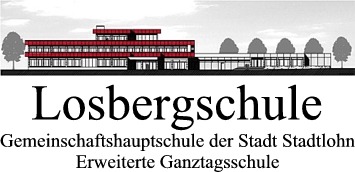 MENSA 1 - NUR: 5a, 5b, 7a, 7b, 7c, 9a, 9c, 10b, 10c, 10dAllergene:	G = Glutenhaltiges Getreide, M = Milch und -erzeugnisse, E = Eier und -erzeugnisse, S = Sellerie und -erzeugnisse, F = Fisch und –erzeugnisse,                          		Se = Senf und –erzeugnisseZusatzstoffe:	7 = gewachstMONTAG20.09.2021DIENSTAG21.09.2021MITTWOCH22.09.2021DONNERSTAG23.09.2021Mensa 1Mensa 1Mensa 1Mensa 15a, 5b7a, 7b, 7c9a, 9c10b, 10c, 10d5a, 5b7a, 7b, 7c9a, 9c10b, 10c, 10d5a, 5b7a, 7b, 7c9a, 9c10b, 10c, 10d5a, 5b7a, 7b, 7c9a, 9c10b, 10c, 10dKartoffeltasche mit Käse-Kräutersauce, Reis und Paprikagemüse [M,G],Griesdessert [G,M].Putenbraten „Provencal. Art“ mit Sauce [G], Kartoffeln, Gemüse [M,S], Quark mit Schokostückchen [M].Pfannkuchen mit Apfelmus,Vanillejoghurt [M].Thailändische Gemüsepfanne mit Hähnchenbruststreifen und Reis [G,M,E,S,Se,So,W,Su,L], Birnenkompott.